РОССИЙСКАЯ ФЕДЕРАЦИЯКЕМЕРОВСКАЯ ОБЛАСТЬТАШТАГОЛЬСКИЙ МУНИЦИПАЛЬНЫЙ РАЙОНМУНИЦИПАЛЬНОЕ ОБРАЗОВАНИЕ «МУНДЫБАШСКОЕ ГОРОДСКОЕ ПОСЕЛЕНИЕ»АДМИНИСТРАЦИЯ МУНДЫБАШСКОГО ГОРОДСКОГО ПОСЕЛЕНИЯПОСТАНОВЛЕНИЕот 27.09.2019г. № 37 - ппгт МундыбашОб утверждении Муниципальной программы «Формирование современной городской среды» на 2020 и плановый период 2021 и 2022 годы"В соответствии со статьей 179 Бюджетного кодекса Российской Федерации, Федеральным законом от 06.10.2003г. № 131-ФЗ «Об общих принципах организации местного самоуправления в Российской Федерации», Постановлением Правительства Российской Федерации от 10.02.2017г. № 169 "Об утверждении Правил предоставления и распределения субсидий из федерального бюджета бюджетам субъектов Российской Федерации на поддержку государственных программ субъектов Российской Федерации и муниципальных программ формирования современной городской среды", руководствуясь Уставом Мундыбашского городского поселения, в целях создания условий для комфортного проживания и отдыха  населения Мундыбашского городского поселения, проведения мероприятий по благоустройству территории поселения Администрация Мундыбашского городского поселенияПОСТАНОВИЛА:1 Утвердить Муниципальную программу «Формирование современной городской среды» на 2020 и плановый период 2021 и 2022 годы, согласно приложению № 1.2. Контроль за исполнением настоящего постановления возложить на Заместителя главы администрации Мундыбашского городского поселения.3. Настоящее постановление обнародовать на информационном стенде в администрации Мундыбашского городского поселения и на официальном сайте администрации Мундыбашского городского поселения.4. Признать утратившим силу с 01.01.2020г. Постановление администрации Мундыбашского городского поселения от 28.09.2018г. № 44 - п «Об утверждении Муниципальной программы «Формирование современной городской среды» на 2019 и плановый период 2020 и 2021 годы», кроме пункта 5.5. Настоящее постановление вступает в силу со дня его официального обнародования, но не ранее 01.01.2020г.Глава Мундыбашскогогородского поселения                                                 В.В.КамольцевПриложение № 1к Постановлению администрацииМундыбашского городского поселенияот 27 сентября 2019г. № 37 - пМуниципальная программа«Формирование современной городской среды»на 2020 – 2022 годы1. ПАСПОРТМуниципальной программы «Формирование современной городской среды»на 2020 – 2022 годы1. Характеристика текущего состояния сферы благоустройства вМундыбашском городском поселения по результатам проведенной инвентаризации:1) На территории Мундыбашского городского поселения количество благоустроенных дворовых территорий составляет- 19 ед;- площадь благоустроенных дворовых территорий с установленными детско-игровыми, спортивными комплексами, разбитыми цветниками, установленными лавочками и урнами, с обязательным освещением и т.д. 26 тыс. 908 м. кв.¸- соответствующие действующим на территории Мундыбашского городского поселения «Правил благоустройства» - 26 тыс. 908 м. кв.2) Доля благоустроенных дворовых территорий многоквартирных домов от общего количества дворовых территорий многоквартирных домов – 1/3.3) Охват населения благоустроенными дворовыми территориями (доля населения, проживающего в жилом фонде с благоустроенными дворовыми территориями от общей численности населения Мундыбашского городского поселения – 1/4.4) Количество и площадь муниципальных территорий общего пользования (парки, скверы и т.д.) – 9 ед.; 6809 м. кв.5) Доля и площадь благоустроенных муниципальных территорий общего пользования (парки, скверы, набережные и т.д.) от общего количества таких территорий – 1/2; 3786 м. кв.6) Объем финансового участия граждан и организаций в выполнении мероприятий по благоустройству территорий общего пользования – 311,1 тыс. руб. за 2017 - 2019 гг., согласно, заключенным соглашениям о социально-экономическом сотрудничестве.В Мундыбашском городском поселении сформирована многолетняя положительная практика трудового участия граждан, организаций в выполнении мероприятий по благоустройству дворовых территорий, муниципальных территорий общего пользования. В 2019 году собственными силами были произведены работы по устройству клумб и посадке деревьев.Кроме этого, уже много лет подряд, особенно в весенний период, на территории городского поселения организуются субботники, в ходе которых граждане и организации в добровольном порядке принимают участие в благоустройстве территорий, прилегающих к домам, офисам, территорий общего пользования. Ежегодно в рамках взаимодействия с органами территориального общественного самоуправления проводятся смотры-конкурсы, в том числе с номинацией "самый благоустроенный двор", участвуя в котором граждане проявляют инициативу и вносят свой трудовой вклад в обустройство своих дворов. Аналогичные конкурсы периодически проводятся и среди управляющих организаций по области.В 2019 году в ходе реализации региональной программы выделения субсидий на ремонт дворовых территорий жителями одного многоквартирного дома, помимо финансового участия (в размере 5% от стоимости работ), собственными силами произведены работы по устройству клумб и посадке деревьев.Справочно: в целях реализации настоящей программы под дворовыми территориями многоквартирных домов понимается совокупность территорий, прилегающих к многоквартирным домам, с расположенными на них объектами, предназначенными для обслуживания и эксплуатации таких домов, и элементами благоустройства этих территорий, в том числе местами стоянки автотранспортных средств, тротуарами и автомобильными дорогами, включая автомобильные дороги, образующие проезды к территориям, прилегающим к многоквартирным домам.Проведение мероприятий по благоустройству дворовых территорий многоквартирных домов, а также территорий общего пользования будет осуществляться с учетом необходимости обеспечения физической, пространственной и информационной доступности зданий, сооружений, дворовых и общественных территорий для инвалидов и других маломобильных групп населения. Таким образом, комплексный подход к реализации мероприятий по благоустройству, отвечающих современным требованиям, позволит создать современную городскую комфортную среду для проживания граждан и пребывания гостей, а также комфортное современное «общественное пространство».2. Приоритеты политики в сфере благоустройства поселения, цели и задачи муниципальной программы3. Прогноз ожидаемых результатов реализации программы5. Объем средств, необходимых на реализацию программы за счет всех источников финансирования на 2020 - 2022 годы6. Минимальный перечень работ по благоустройству дворовых территорий многоквартирных домовМинимальный перечень работ по благоустройству дворовых территорий многоквартирных домов определён в соответствии с региональной программой и включает в себя:а) ремонт дворовых проездов;б) обеспечение освещения дворовых территорий;в) установка скамеек, урн для мусора;г) ремонт автомобильных парковок;д) озеленение территорий;е) ремонт тротуаров, пешеходных дорожек;ж) ремонт твердых покрытий аллей;и) ремонт отмостки.Визуализированный (фото) перечень образцов элементов благоустройства, предполагаемых к размещению на дворовой территории, указан ниже.Собственники помещений в многоквартирных домах, собственники иных зданий и сооружений, расположенных в границах дворовой территории, подлежащей благоустройству (далее - заинтересованные лица), участвуют в реализации мероприятий по благоустройству дворовых территорий следующим образом:- в рамках минимального перечня работ по усмотрению администрации Мундыбашского городского поселения предусматривается софинансирование заинтересованными лицами 5% от общей стоимости необходимых для выполнения работ.Трудовое участие заинтересованных лиц в работах по благоустройству в рамках минимального перечня не является обязательным и может быть предложено заинтересованными лицами дополнительно к предложению о финансовом участии.Формами трудового участия могут быть:- выполнение жителями неоплачиваемых работ, не требующих специальной квалификации, как например: подготовка объекта (дворовой территории) к началу работ (земляные работы, уборка мусора) и другие работы (покраска оборудования, посадка деревьев, устройство цветочных клумб); предоставление материалов, техники и т.д.; обеспечение благоприятных условий для работы подрядной организации, выполняющей работы, и для ее работников (горячий чай, печенье ит.д.).Визуальный перечень образцов элементов благоустройства7. Дополнительный перечень работ по благоустройству дворовых территорий многоквартирных домова) ремонт пешеходных мостиков; б) оборудование детских и (или) спортивных площадок;в) установка дополнительных элементов благоустройства, малых архитектурных форм;г) иные виды работ, не входящие в минимальный перечень видов работ по благоустройству дворовых территорий.8. Форма и минимальная доля финансового и (или) трудового участия заинтересованных лиц, организаций в выполнении минимального и дополнительного перечней работ по благоустройству дворовых территорий8.1. Минимальная доля финансового участия заинтересованных лиц в выполнении минимального перечня работ по благоустройству дворовых территорий составляет от 5% от общей стоимости работ.8.2. Доля финансового участия заинтересованных лиц в выполнении дополнительного перечня работ по благоустройству дворовых территорий – обязательное софинансирование заинтересованными лицами 5% от общей стоимости необходимых для выполнения работ, а также в финансировании разработки проектно-сметной документации и работ по проверке достоверности определения сметной стоимости капитального ремонта объектов (по согласованию).8.3. Трудовое участие заинтересованных лиц в работах по благоустройству в рамках минимального и дополнительного перечней не является обязательным и может быть предложено заинтересованными лицами дополнительно к предложению о финансовом участии.Формами трудового участия могут быть:- выполнение жителями неоплачиваемых работ, не требующих специальной квалификации, как например: подготовка объекта (дворовой территории) к началу работ (земляные работы, уборка мусора), и другие работы (покраска оборудования, посадка деревьев);- предоставление материалов, техники и т.д.;- обеспечение благоприятных условий для работы подрядной организации, выполняющей работы и для ее работников (горячий чай, печенье и т.д.).9. Порядок аккумулирования средств заинтересованных лиц, направляемых на выполнение минимального, дополнительногоперечней работ по благоустройству дворовых территорий, и механизм контроля за их расходованием, а также порядок и формы трудового и (или) финансового участия граждан в выполнении указанных работ Аккумулирование средств заинтересованных лиц, направляемых на выполнение минимального, дополнительного перечней работ по благоустройству дворовых территорий осуществляется на специальных счетах управляющей компании (далее – уполномоченное предприятие).Счета должны быть открыты в российских кредитных организациях, величина собственных средств (капитала) которых составляет не менее чем двадцать миллиардов рублей, либо в органах казначейства.Уполномоченное предприятие ООО «Жилкомсервис» в лице генерального директора Попова А.А., осуществляет учет поступающих средств в разрезе многоквартирных домов, дворовые территории которых подлежат благоустройству, а также ежемесячное опубликование указанных данных на сайте органа местного самоуправления и направление их в этот же срок в адрес общественной комиссии, создаваемой в соответствие с Правилами предоставления федеральной субсидии.10. Порядок включения предложений заинтересованных лиц о включении дворовой территории в муниципальную программуПорядок включения предложений заинтересованных лиц о включении дворовой территории в муниципальную программу установлен Постановлением администрации Мундыбашского городского поселения от «30» марта 2017г. № 13а-п.11. Порядок разработки, обсуждения с заинтересованными лицами и утверждения дизайн-проектов благоустройства дворовой территории, включенной в муниципальную программу Дизайн-проекты благоустройства дворов территории, включенной в муниципальную программу включает в себя текстовое и визуальное описания проекта благоустройства, перечня (в том числе в виде соответствующих визуализированных изображений).Обсуждение дизайн-проектов благоустройства дворовой территории проводится с привлечением лиц, уполномоченных решением общего собрания собственников помещений в многоквартирном доме, органов местного самоуправления, управляющих домом организаций.Организация обсуждения дизайн-проектов обеспечивается участниками муниципальной программы.Утверждение дизайн-проекта осуществляется уполномоченным представителем собственников помещений в многоквартирном доме (если иной порядок не был установлен решением общего собрания) и участниками муниципальной программы .12. Условие о проведении работ по благоустройству в соответствии с требованиями обеспечения доступности для инвалидов и другихмаломобильных групп населенияПроведение работ по благоустройству дворовых территорий многоквартирных домов и общественных территорий должно осуществляться в соответствии установленными действующим законодательством требованиями обеспечения физической, пространственной и информационной доступности зданий, сооружений, дворовых и общественных территорий для инвалидов и других маломобильных групп населения.13. Адресный перечень многоквартирных домов, дворовые территории которых были отобраны с учетом результатов общественного обсуждения проекта муниципальной программыСформирован на основании предложений граждан, одобренных в порядке, установленном Постановлением администрации Мундыбашского городского поселения от «30» марта 2017г. № 13а-п.Адресный перечень дворовых территорий на 2020 год14. Перечень территорий общего пользования, подлежащих благоустройству, отобранных с учетом результатов общественного обсуждения проекта муниципальной программыСформирован на основании предложений граждан, одобренных в порядке, установленном Постановлением администрации Мундыбашского городского поселения от «30» марта 2017г. № 13а-п.Адресный перечень общественных территорий на 2020 год15. Нормативная стоимость (единичные расценки) работ по благоустройству дворовых территорий, входящих в состав минимального перечня таких услугДля Мундыбашского городского поселения по данным ЖСК: 1743 руб. с НДС за м2 асфальтирование дворовых проездов с демонтажем старого покрытия и отсыпкой.16. Порядок внесения изменений в программу1. По решению общественной комиссии внесение изменений в данную программу может быть осуществлено на основании:- изменения объемов финансирования из различных источников, предусмотренных программой;- изменения требований федерального и областного законодательства;- роста числа участников программы;- форс-мажорных обстоятельств.2. Постановлением Администрации Мундыбашского городского поселения данные изменения вносятся в программу.Приложение № 1к Муниципальной программе«Формирование современной городской среды»СВЕДЕНИЯо показателях (индикаторах) муниципальной программыПриложение № 2к Муниципальной программе«Формирование современной городской среды»ПЕРЕЧЕНЬосновных мероприятий муниципальной программы Приложение № 3к Муниципальной программе«Формирование современной городской среды»План реализации муниципальной программыПриложение № 4к Муниципальной программе«Формирование современной городской среды»Адресный перечень МКД требующих благоустройства придомовых территорий по программе Формирование современной городской среды на 2020 - 2022гг.Приложение № 5к Муниципальной программе«Формирование современной городской среды»Адресный перечень объектов торговли, требующих благоустройства территорий по программе формирование современной городской среды на 2020 -2022гг.Минимальный перечень работ:Ремонт фасада здания.Освещения прилегающей территории.Подсветка окон (фасада).Установка урн на территории.1. Озеленение территории.Приложение № 6к Муниципальной программе«Формирование современной городской среды»Адресный перечень ИЖС требующих благоустройства придомовых территорий по программе Формирование современной городской среды на 2020 -2022 гг.Минимальный перечень работ:1. Освещения прилегающей территории 2. Ремонт, покраска изгороди на придомовой территории3. Подсветка указателя с улицей и номером дома4. Установка почтового ящика5. Озеленение территории.6. Уборка мусора с придомовой территории.Наименование программыМуниципальная программа «Формирования современной городской среды»  на 2020 - 2022 годы (далее Программа). Ответственный исполнитель Программы Глава Мундыбашского городского поселенияУчастники Программы Отдел ЖКХ и благоустройства администрации Таштагольского муниципального района.Отдел архитектуры и градостроительства администрации Таштагольского муниципального района.Отдел по строительству и дорожному хозяйству администрации Таштагольского муниципального района.Администрация Мундыбашского городского поселения.Управляющая компания Мундыбашского городского поселения. ООО «Жилкомсервис».Подпрограммы Программы, в том числе федеральные целевые программы Госпрограмма РФ "Обеспечение доступным и комфортным жильем и коммунальными услугами граждан Российской Федерации" Цели Программы Повышение качества и комфорта городской среды Мундыбашского городского поселенияЗадачи Программы Повышение уровня благоустройства дворовых территорий Мундыбашского городского поселения; Повышение уровня благоустройства муниципальной территории общего пользования.Повышение уровня вовлеченности заинтересованных граждан, организаций в реализацию мероприятий по благоустройству территории Мундыбашского городского поселения.Целевые индикаторы и показатели Программы 1. Кол-во отремонтированных дворов, 5 шт.2. Кол-во отремонтированных территорий общего пользования города, 1 шт.3. Доля дворовых территорий, реализованных с финансовым участием граждан, 5%.4. Доля дворовых территорий, реализованных с трудовым участием граждан, 0 %.5. Доля муниципальных территорий общего пользования, реализованных с (финансовым) трудовым участием граждан, организаций, 66,7%.Срок реализации Программы 2020 - 2022 годы.Объемы бюджетных ассигнований Программы, рублей (ФБ+ МБ)Всего средства на реализацию мероприятий Программы на 2020 – 2022 годы - составит 1130,2 тыс. руб., в том числе по годам:на 2020 год – 1130,2 тыс. руб.;     в т.ч. ФБ – 689,42 тыс. руб.;               ОБ – 384,27 тыс. руб.;               МБ –  56,51 тыс. руб.;на 2021 год –0,0 тыс. руб.     в т.ч. ФБ – 0,0 тыс. руб.;               ОБ – 0,0 тыс. руб.;               МБ – 0,0 тыс. руб.на 2022 год –0,0 тыс. руб.     в т.ч. ФБ – 0,0 тыс. руб.;               ОБ – 0,0 тыс. руб.;               МБ – 0,0 тыс. руб.Ожидаемые результаты реализации Программы Повышение доли благоустроенных дворовых территорий в Мундыбашском городском поселении;- благоустройство не менее одной муниципальной территории общего пользования;- рост удовлетворенности населения уровнем благоустройства;-увеличение доли трудового участия заинтересованных лиц в выполнении дополнительного перечня работ; доля площади благоустроенных муниципальных территорий общего пользования;доля трудового участия заинтересованных лиц в выполнении дополнительного перечня работ по благоустройству дворовых территорий.Основные приоритеты политики Мундыбашского городского поселения в сфере благоустройства1. Создание благоприятной, безопасной и комфортной среды для проживания и жизнедеятельности населения;2. Сохранение природных объектов, в том числе, объектов озеленения;3. Поддержание высокого уровня санитарного и эстетического состояния территории.Цель муниципальной программыПовышение уровня благоустройства территорий Мундыбашского городского поселения.Задачи муниципальной программы1. Повышение уровня благоустройства дворовых территорий многоквартирных домов Мундыбашского городского поселения; 2. Повышение уровня благоустройства общественных территорий Мундыбашского городского поселения;3. Повышение уровня вовлеченности заинтересованных граждан, организаций в реализацию мероприятий по благоустройству территории городского поселения. №п/пОжидаемые результатыреализации программыОценка влияния ожидаемыхрезультатов на функционирование экономики и социальной сферымуниципального образования1.Повышение, как минимум, на 10,2% доли благоустроенных дворовых территорий в Мундыбашском городском поселении. - повысит качество городской среды;- улучшит параметры качества жизни населения, демографическую ситуацию;- повысит конкурентоспособность муниципального образования, его привлекательность для населения и бизнеса;- сформирует на территории муниципальных образований области новые и современные общественные пространства.4. Основные риски, оказывающие влияние на конечные результатыреализации мероприятий региональной программы4. Основные риски, оказывающие влияние на конечные результатыреализации мероприятий региональной программы4. Основные риски, оказывающие влияние на конечные результатыреализации мероприятий региональной программы№п/пНаименование рискаМероприятия по предупреждению рисков1.Бюджетные риски, связанные с дефицитом регионального и местных бюджетов.1. Реализация требований об обязательном закреплении за собственниками, законными владельцами (пользователями) обязанности по содержанию прилегающих территорий.2. Использование механизмов софинансирование гражданами и организациями мероприятий по благоустройству.2.Риски, связанные с возможностью невыполнения гражданами и организациями своих обязательств по софинансированию мероприятий муниципальной программы.1. Закрепления в протоколах общих собраний и договорах о выделении бюджетного финансирования обязательств по софинансированию работ и ответственности за их нарушение.2. Использования механизмов судебного взыскания задолженности.3.Социальные риски, связанные с низкой социальной активностью населения, отсутствием массовой культуры соучастия в благоустройства дворовых территорий и т.п.1. Проведение информационно-разъяснительной работы в средствах массовой информации в целях стимулирования активности граждан и бизнеса.2. Проведение встреч с населением, семинаров, круглых столов.3. Участие представителей органов местного самоуправления в общих собраниях собственников помещений в МКД.4.Управленческие (внутренние) риски, связанные с неэффективным управлением реализацией муниципальной программы, низким качеством межведомственного взаимодействия, недостаточным контролем над реализацией муниципальной программы и т. д.1. Проведение предварительной методологической работы, в том числе, с привлечением экспертов.2. Учёт единой методологии, разработанной на федеральном уровне.3. Организация жесткого контроля соблюдения графиков реализации муниципальной программы.4. Инициирование, при необходимости, дополнительных поручений Главы Мундыбашского городского поселения о принятии дополнительных мер в целях реализации мероприятий программы.Источник финансированияПланируемый объем средств, тыс. руб.Планируемый объем средств, тыс. руб.Планируемый объем средств, тыс. руб.Источник финансированияВсегоБлагоустройство дворовых территорииБлагоустройство муниципальной территории общего пользованияБюджетные средства, в т.ч.-федеральный бюджет202020212022- областной бюджет202020212022Местный бюджет2020202120221130,2689,4200384,270056,5100990,0600,000350,00040,000140,289,420034,270016,5100Привлеченные средства граждан и организаций000Наименование элементаСтоимость элемента, руб.Вид элементаС116-0078
Скамья, тип 3 (со спинкой, с металлическими подлокотниками).8 873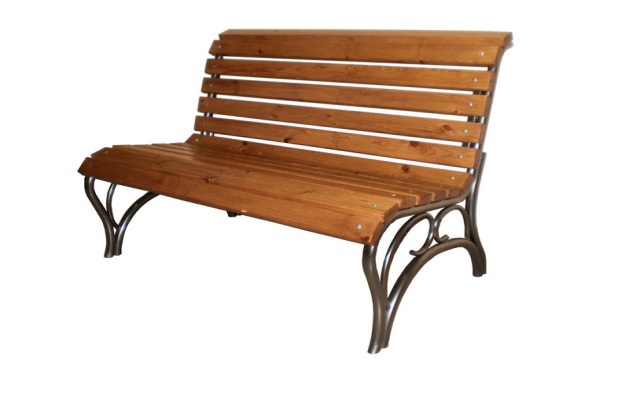 С116-0093Урна металлическая опрокидывающаяся, шт.2 477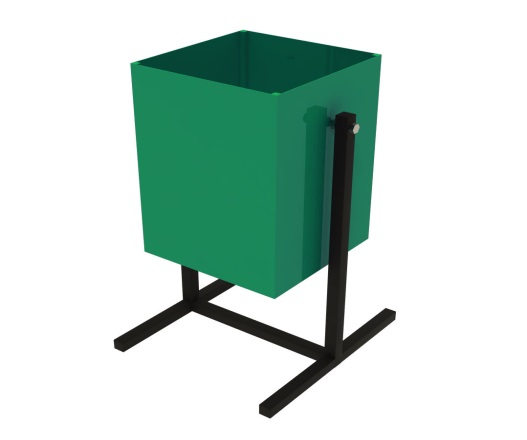 № п/пАдресное местоположение территории1.Дом № 7 по ул. Ленина2.Дом № 8 по ул. Ленина№ п/пНаименование общественной территорииАдресное местоположение территории1."Ремонт стадиона "Металлург" (II этап)Ул. Тельбесская№Наименование показателя (индикатора)Единица измеренияЗначения показателей№Наименование показателя (индикатора)Единица измерения2020 -2022 гг1.Количество благоустроенных дворовых территорий Ед.192.Доля благоустроенных дворовых территорий от общего количества дворовых территорийПроценты29,93.Охват населения благоустроенными дворовыми территориями (доля населения, проживающего в жилом фонде с благоустроенными дворовыми территориями от общей численности населения Мундыбашского городского поселения)Проценты25,14.Количество благоустроенных муниципальных территорий общего пользованияЕд.55.Площадь благоустроенных муниципальных территорий общего пользованияГа3,7866.Доля площади благоустроенных муниципальных территорий общего пользованияПроценты55,67.Доля финансового участия в выполнении минимального перечня работ по благоустройству дворовых территорий заинтересованных лиц Проценты58.Доля трудового участия в выполнении минимального перечня работ по благоустройству дворовых территорий заинтересованных лицПроценты09.Доля финансового участия в выполнении дополнительного перечня работ по благоустройству дворовых территорий заинтересованных лицПроценты010.Доля трудового участия в выполнении дополнительного перечня работ по благоустройству дворовых территорий заинтересованных лицПроценты0Номер и наименование основного мероприятияОтветственный исполнитель Срок Срок Ожидаемый непосредственный результат (краткое описание) Основные направления реализации Связь с показателями Программы (подпрограммы) Номер и наименование основного мероприятияОтветственный исполнитель начала реализацииокончания реализацииОжидаемый непосредственный результат (краткое описание) Основные направления реализации Связь с показателями Программы (подпрограммы) Повышение уровня благоустройства дворовых территорий многоквартирных домов Мундыбашского городского поселенияПовышение уровня благоустройства дворовых территорий многоквартирных домов Мундыбашского городского поселенияПовышение уровня благоустройства дворовых территорий многоквартирных домов Мундыбашского городского поселенияПовышение уровня благоустройства дворовых территорий многоквартирных домов Мундыбашского городского поселенияПовышение уровня благоустройства дворовых территорий многоквартирных домов Мундыбашского городского поселенияПовышение уровня благоустройства дворовых территорий многоквартирных домов Мундыбашского городского поселенияПовышение уровня благоустройства дворовых территорий многоквартирных домов Мундыбашского городского поселения1. Выполнение работ по благоустройству дворовых территорий городаГлава городского поселения Камольцев В.В.01.02.202031.12.2022Увеличение доли и площади благоустроенных дворовых территорий городского поселения- формирование адресного перечня многоквартирных домов, отобранных на основании предложений заинтересованных лиц, собственников помещений в МКД.- организация ремонта дворовых территорий, предусмотренных муниципальной программой.- контроль качества работ;.Кол-во отремонтированных дворов, шт.Доля благоустроенных дворовых территорий, %2. Повышение уровня благоустройства общественных территорий Мундыбашского городского поселения2. Повышение уровня благоустройства общественных территорий Мундыбашского городского поселения2. Повышение уровня благоустройства общественных территорий Мундыбашского городского поселения2. Повышение уровня благоустройства общественных территорий Мундыбашского городского поселения2. Повышение уровня благоустройства общественных территорий Мундыбашского городского поселения2. Повышение уровня благоустройства общественных территорий Мундыбашского городского поселения2. Повышение уровня благоустройства общественных территорий Мундыбашского городского поселения2. Выполнение работ по благоустройству общественной территорииГлава городского поселения Камольцев В.В. 01.02.2020 31.12.2022Увеличение количестваблагоустроенных общественных территорий городского поселения- Определение на основании предложений заинтересованных лиц территории общего пользования, подлежащей благоустройству в 2020 году;- подготовка проекта ремонта;- организация ремонта территории общего пользования городского поселения1. Кол-во отремонтированных территорий общего пользования городского поселения, шт.2. Доля благоустроенных территорий общего пользования в Мундыбашском городском поселении от общего количества таких территорий, %3. Повышение уровня вовлеченности заинтересованных граждан, организаций в реализацию мероприятий по благоустройству территории городского поселения.3. Повышение уровня вовлеченности заинтересованных граждан, организаций в реализацию мероприятий по благоустройству территории городского поселения.3. Повышение уровня вовлеченности заинтересованных граждан, организаций в реализацию мероприятий по благоустройству территории городского поселения.3. Повышение уровня вовлеченности заинтересованных граждан, организаций в реализацию мероприятий по благоустройству территории городского поселения.3. Повышение уровня вовлеченности заинтересованных граждан, организаций в реализацию мероприятий по благоустройству территории городского поселения.3. Повышение уровня вовлеченности заинтересованных граждан, организаций в реализацию мероприятий по благоустройству территории городского поселения.3. Повышение уровня вовлеченности заинтересованных граждан, организаций в реализацию мероприятий по благоустройству территории городского поселения.3.1. Организация сбора предложений заинтересованных лиц по включению объектов в муниципальную программуГлава городского поселения Камольцев В.В.Активное участие граждан в подготовке и реализации муниципальной программы- проведение встреч с населением;- методическая помощь в подготовке и организации общих собраний;- прием заявок заинтересованных лиц1. Кол-во организованны встреч с населением, шт.2. Кол-во поступивших предложений заинтересованных лиц о включении объекта в муниципальную программу, шт.3. Доля дворовых территорий, реализованных с финансовым участием граждан, %4. Доля дворовых территорий, реализованных с трудовым участием граждан, %5. Доля муниципальных территорий общего пользования, реализованных с финансовым (трудовым) участием граждан, организаций, %3.2. Образование общественной комиссии из представителей органов местного самоуправления, политических партий и движений, общественных организаций, иных лиц для организации такого обсуждения, проведения комиссионной оценки предложений заинтересованных лиц, а также для осуществления контроля за реализацией программы после ее утверждения в установленном порядкеГлава городского поселения Камольцев В.В.Проведение регулярных заседаний общественной комиссии Количество заседаний общественной комиссии, шт.Наименование контрольного события программыСтатусОтветственный исполнительСрок наступления контрольного события (дата)Срок наступления контрольного события (дата)Срок наступления контрольного события (дата)Срок наступления контрольного события (дата)Срок наступления контрольного события (дата)Срок наступления контрольного события (дата)Наименование контрольного события программыСтатусОтветственный исполнитель2019 год2020год2020год2020год2020год2020годIV кварталII кварталII кварталIII кварталIII кварталIV кварталРазработка и опубликование муниципальным образованием для общественного обсуждения проекта муниципальной программы формирования современной городской среды на 2020 – 2022 годызавершение этапаГлава городского поселения Камольцев В.В.01.1001.10Разработка, утверждение и опубликование  порядка и сроков представления, рассмотрения и оценки предложений заинтересованных лиц о включении дворовой территории в муниципальную подпрограмму формирования современной городской среды на 2020 – 2022 годызавершение этапаГлава городского поселения Камольцев В.В.01.1001.10Разработка, утверждение и опубликование порядка общественного обсуждения проекта муниципальной программы формирования современной городской среды на 2020 – 2022 годы, предусматривающего в том числе формирование общественной комиссии из представителей органов местного самоуправления, политических партий и движений, общественных организаций, иных лиц для организации такого обсуждения, проведения комиссионной оценки предложений заинтересованных лиц, а также для осуществления контроля за реализацией программы после ее утверждения в установленном порядкезавершение этапаГлава городского поселения Камольцев В.В.01.1001.10Разработка, утверждение и опубликование порядка и сроков представления, рассмотрения и оценки предложений граждан, организаций о включении в муниципальную подпрограмму формирования современной городской среды на 2020 – 2022 годы наиболее посещаемой муниципальной территории общего пользования населенного пункта, подлежащей обязательному благоустройству в 2020 – 2022 годахконтрольная точка результатаГлава городского поселения Камольцев В.В.01.1001.10Утверждение муниципальной программы формирования современной городской среды на 2020 – 2022 годы с учетом результатов общественного обсуждения контрольная точка результатаГлава городского поселения Камольцев В.В.01.1001.10Объявление открытых аукционов на право заключения муниципальных контрактов на выполнение работ по благоустройству муниципальных территорий общего пользованияконтрольная точка результатаГлава городского поселения Камольцев В.В.Заключение договоров на предоставление субсидий на капитальный ремонт (благоустройство) дворовых территорийконтрольная точка результатаГлава городского поселения Камольцев В.В.Завершение работ по благоустройству дворовых территорий Глава городского поселения Камольцев В.В.Завершение работ по благоустройству территорий общего пользованияГлава городского поселения Камольцев В.В.15.12Представление в Администрацию Таштагольского муниципального района предложений городского поселения для участия в конкурсе лучших проектов по благоустройству муниципальных территорий общего пользования Минстроя России Глава городского поселения Камольцев В.В.01.10Завершение реализации муниципальной программыГлава городского поселения Камольцев В.В.31.12№ п/пАдрес МКДпгт. Мундыбаш, ул. Ленина, 9 пгт. Мундыбаш, ул. Ленина, 12 пгт. Мундыбаш, ул. Ленина, 13пгт. Мундыбаш, ул. Ленина, 13апгт. Мундыбаш, ул. Ленина, 14пгт. Мундыбаш, ул. Ленина, 15пгт. Мундыбаш, ул. Ленина, 16пгт. Мундыбаш, ул. Ленина, 18пгт. Мундыбаш, ул. Ленина, 20пгт. Мундыбаш, ул. Ленина, 24пгт. Мундыбаш, ул. Ленина, 25пгт. Мундыбаш, ул. Ленина, 30пгт. Мундыбаш, ул. Кабалевского, 1пгт. Мундыбаш, ул. Кабалевского, 5пгт. Мундыбаш, ул. Кабалевского, 7пгт. Мундыбаш, ул. Октябрьская, 40пгт. Мундыбаш, ул. Школьная, 16пгт. Мундыбаш, ул. Школьная, 17пгт. Мундыбаш, ул. Школьная, 34 пгт. Мундыбаш, ул. Школьная, 4апгт. Мундыбаш, ул. Лузина, 6пгт. Мундыбаш, ул. Лузина, 7пгт. Мундыбаш, ул. Лузина, 9пгт. Мундыбаш, ул. Лузина, 11пгт. Мундыбаш, ул. Коммунистическая, 1апгт. Мундыбаш, ул. Комсомольская, 5№ п/пНазвание торговой точкиАдрес торговой точки1.ИП Федотов В.А. «Шиномонтаж»ул. Григорьева2.Магазин «Шанс»ул. Ленина, 203.Магазин «Светлана»ул. Ленина, 304.И.П. Кузнецова Г.А.ул. Ленина, 295.Магазин «Садовод»ул. Ленина, 16.Магазин «Мария-ра»ул. Ленина, 157.Магазин «Меркурий»ул. Ленина, 29а8.Магазин «Каблучок»ул. Мамонтова, 29.Магазин «Автозапчасти»ул. Ленина, 1110.Магазин «Колибри»ул. Ленина, 1811.Магазин «DI Звук»ул. Ленина, 412.ИП ЮрковаН.Н.ул. Дзержинского 1613.ИП Жукова Г.П. ул. Ленина, 1а14.Магазин «Радуга»ул. Ленина, 915.Магазин «Верблюд»ул. Ленина, 3016.ИП Назарова О.А. «Продукты»ул. Вокзальная, 317.Кафе «Ермак»ул. Тельбесская, 57а18.ИП СамадоваГ.Н.ул. Вокзальная, 319.Магазин «Березка»ул. Советская, 1120.Магазин «Мастерок»ул. Ленина, 1621.ИП Чепкасов П.М.ул. Октябрьская, 122.ИП Чечевицкая Л. С.ул. Октябрьская, 23.Магазин «Анастасия» ул. Ленина, 1924.ИП Антропова С.А.ул. Ленина, 825.Магазин «Распродажа»ул. Мамонтова, 226.Аптекаул. Ленина, 1627.Магазин «Рябинка»ул. Ленина, 1629.ИП Садкина Н.А.ул. Ленина, 16№ п/пАдрес1.ул. Тельбесская, 57 – ул. Тельбесская, 63а